Grant opportunities:https://www.schooltheatre.org/programs/ags/grants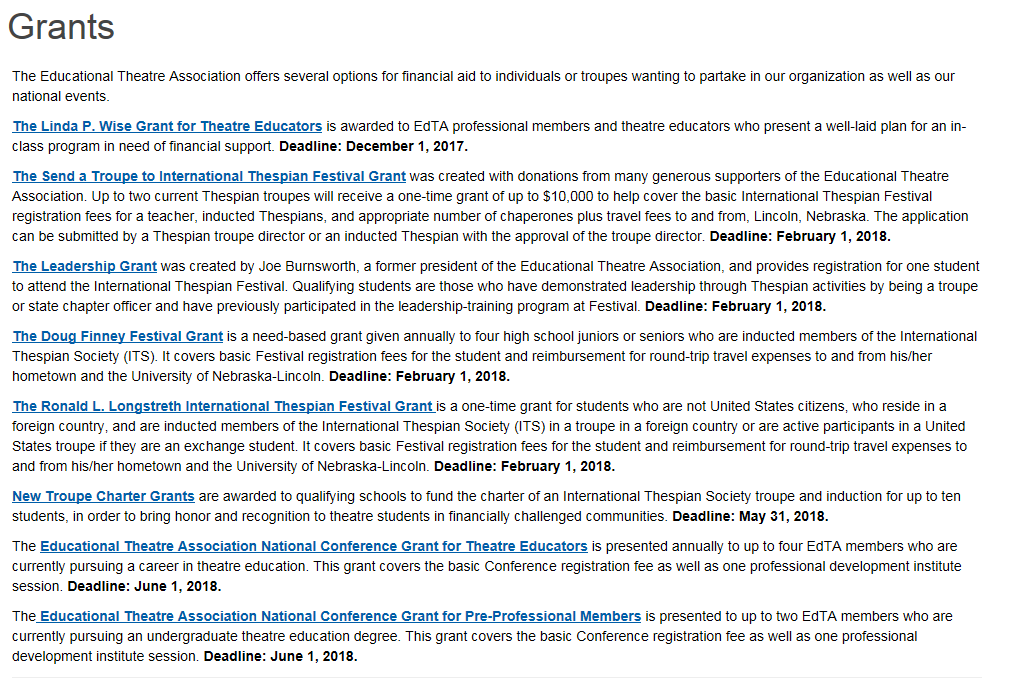 National Scholarships:https://www.schooltheatre.org/programs/ags/scholarships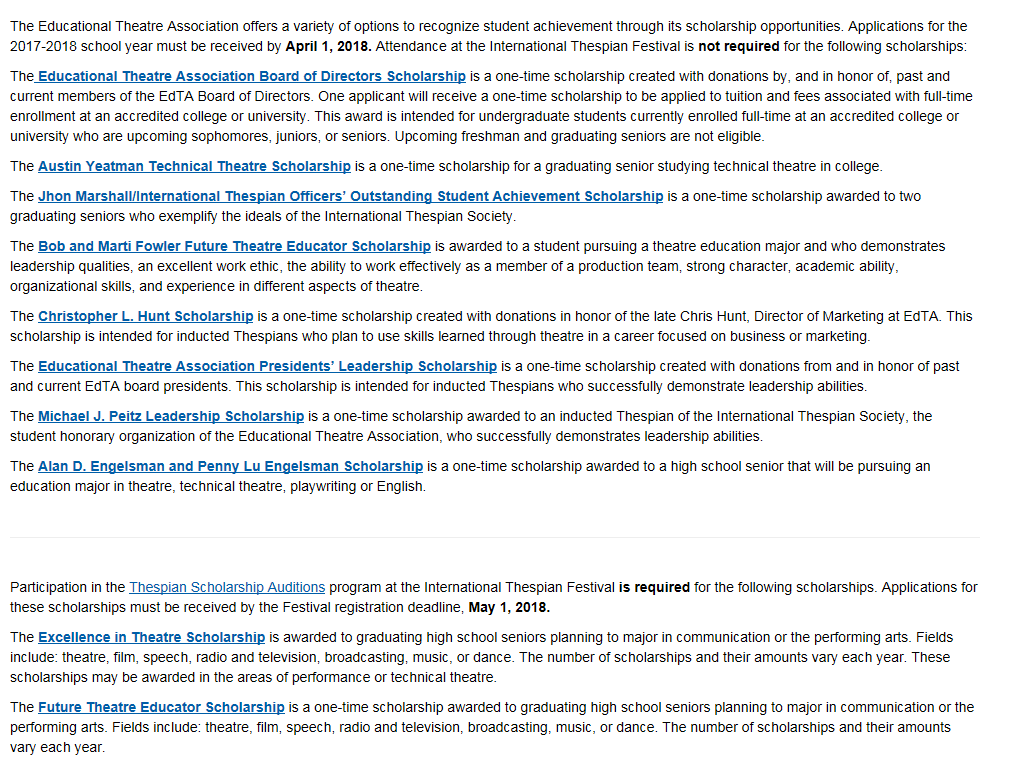 Awards:https://www.schooltheatre.org/programs/ags/awards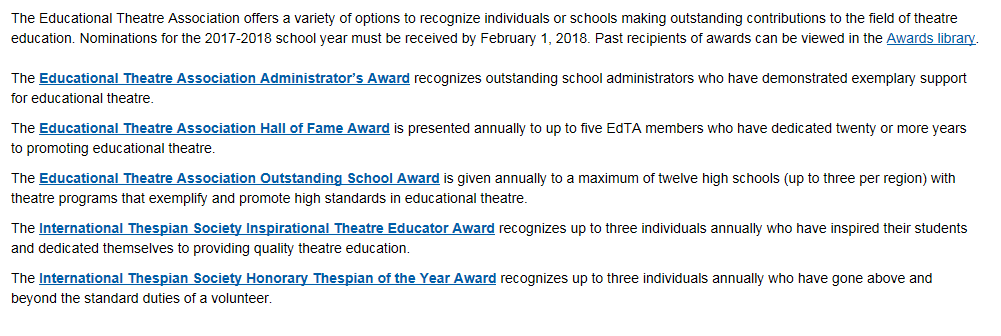 COLLEGE AUDITIONS & THESPIAN SCHOLARSHIPSIf you are going to state, here is the link and information to audition for college and thespian scholarships.https://sites.google.com/site/indianathespians/state-conference/Scholarship-Auditions